FORM TO FILL UP FOR SPONSORING A STUDENT IN VOCATIONAL TRAINNING (With Mac click on the square with the space bar, in Windows with the mouse)About YouMailing AddressSponsorship Fee: Students can choose between several basic training options. They have courses of 6 months (€ 350), one year (€ 500) for students having finished Primary Education, and two-year courses for those who have completed up to 10th grade or O'Levels (600 € / year).Schedule of Payments (chose an option)Payment Method (chose an option)Please fill up the information requested and send to info@keleleafrica.org. Date:							Signature of sponsor:	Female ☐Male ☐Name: Name: Surname: Passport N.:  Passport N.:  ☐ Less than 18 yrs.      ☐ Over 18 yrs.     ☐ Over 40 yrs.Street: City:Country:Zip code:Cell Phone:E-mail:☐Annual☐Biannual☐Trimester6 months    ☐350€ in January175€ in January and 175€ in July87.5€ in January, April, July and October1 year          ☐500€ in January250€ in January and 250€ in July125€ in January, April, July and October2 years        ☐600€ in January300€ in January and 250€ in July150€ in January, April, July and October☐ Pay through PayPal - click here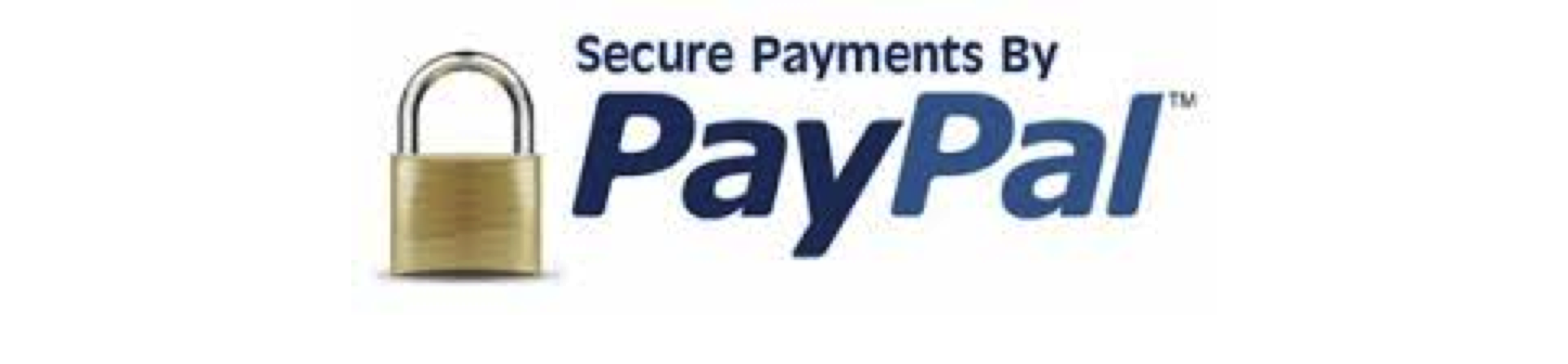 ☐ Through wire transfer to our Kelele Africa account.Caixa Bank - Street: Jesusa Lara 29 – City: Torrelodones – Zip Code: 28250 – Country: SpainIBAN (electronic version): ES3221004022742200155885IBAN (Paper version): IBAN ES32 2100 4022 7422 0015 5885BIC (SWIFT CODE):  CAIXESBBXXX☐ Through wire transfer to our Kelele Africa account.Caixa Bank - Street: Jesusa Lara 29 – City: Torrelodones – Zip Code: 28250 – Country: SpainIBAN (electronic version): ES3221004022742200155885IBAN (Paper version): IBAN ES32 2100 4022 7422 0015 5885BIC (SWIFT CODE):  CAIXESBBXXX